[NOMBRE Y LOGO DE LA EMPRESA]     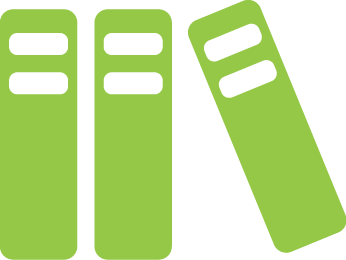 Formulario de ContactoNombre:[NOMBRE DEL INTERESADO]Correo electrónico:[CORREO ELECTRÓNICO]Teléfono:[NÚMERO TELEFÓNICO]Dirección:[DIRECCIÓN]Empresa:[EMPRESA]Puesto:[PUESTO]Servicio o producto 
de tu interés:[SERVICIO O PRODUCTO]Rango de inversión:[RANGO DE INVERSIÓN EN MONEDA LOCAL]Método de pago:[MÉTODO DE PAGO]Frecuencia de pedido
de producto:[FRECUENCIA DE PEDIDO]Información adicional:[INFORMACIÓN ADICIONAL]